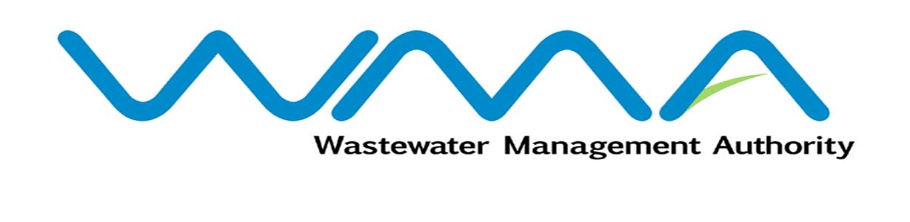 POST OF LABORATORY SUPERVISORDuties:Administrative and technical supervision of the laboratoryPrepare and implement laboratory work flow procedures, sampling procedures
and testing procedures and ensure adherence to national standardsPrepare and implement sufficient sampling and analysis schedules to measure all
relevant chemical, biological and physical parameterExecute analysis and supervise analysis executed by the Laboratory OfficerPrepare all necessary periodic reportsHelp  in optimization of the plant performance and give required suggestions on how to increase the operational efficiencyInstruct and teach the Laboratory OfficerRequisition of all laboratory supplies, materials and equipment in accordance with
the Company approved purchasing policiesCo-ordinate with external laboratories for all necessary Laboratory analysis which are not
executed in the plant laboratoryCo-ordinate with the operating staff in choosing the required doses for all
chemicals to the treatment processProvide proper training of operational staff in all regards of handling dangerous
chemical substances in the treatment process.Plan, prioritize, assign, supervise, review and participate in the work of staff responsible for performing chemical, biological, and physical tests of wastewater to determine the efficiency of the chemical and biological processes within the wastewater treatment plant.Establish schedules and methods for providing laboratory analysis and quality assurance program services; Implement and maintain the quality assurance program for the LaboratoryPrepare monthly, quarterly and annual compliance and other technical reports using a personal computer; maintain custody of records. Provide lab training to plant personnel on proper lab methods, procedures, and techniques.Perform any other ancillary duties.